В рамках курсов повышения квалификации «Современные контексты управления профессиональной ориентацией обучающихся в условиях модернизации системы образования Томской области» 21 октября 2016 года на базе МАОУ ДО ДТДиМ г. Томска (директор Т.П. Ефимова) состоялась публичная презентация итогов реализации проекта «АЗЫ конструирования - школьнику: от идеи до объекта».Проект «АЗЫ конструирования - школьнику: от идеи до объекта», получил поддержку компании «Газпромнефть - Восток», в рамках грантового конкурса программы социальных инвестиций «Родные города».Для слушатели курсов повышения квалификации были сделаны сообщения:1) О проекте «АЗЫ конструирования - школьнику: от идеи до объекта», получившего поддержку компании «Газпромнефть - босток», в рамках грантового конкурса программы социальных инвестиций «Родные города» (заведующая инновационным отделом МАОУ ДО ДТДиМ Михайлова Наталья Владимировна).2) Практика сетевого взаимодействия (декан радиоконструкторского факультета ТУ СУР Озёркин Денис Витальевич).3) Новые тренды в организации технического творчества школьников (директор ОГБПОУ Томского техникума информационных технологий Истигечева Елена Валентиновна)Запланирована обзорная экскурсия по техническим объединениям МАОУ ДО ДТДиМ г. Томска.Администрация ТОИПКРО выражает благодарность директору МАОУ ДО ДТДиМ г. Томска, административным и педагогическим работникам за участие в курсах повышения квалификации и надеется на дальнейшее сотрудничество.Идёт презентация: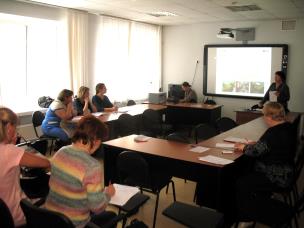 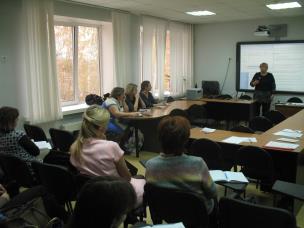 